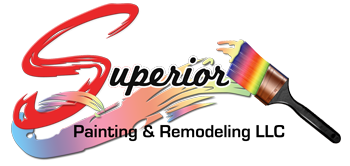 NOTICE OF CANCELLATIONDate: _________________________________ (enter date of transaction)YOU MAY CANCEL THIS TRANSACTION, WITHOUT ANY PENALTY OR OBLIGATION, WITHIN THREE BUSINESS DAYS FROM THE ABOVE DATE.IF YOU CANCEL, ANY PROPERTY TRADED IN, ANY PAYMENTS MADE BY YOU UNDER THE CONTRACT OR SALE, AND ANY NEGOTIABLE INSTRUMENT EXECUTED BY YOU WILL BE RETURNED WITHIN 10 BUSINESS DAYS FOLLOWING RECEIPT BY THE MERCHANT OF YOUR CANCELLATION NOTICE, AND ANY SECURITY INTEREST ARISING OUT OF THE TRANSACTION WILL BE CANCELLED.IF YOU CANCEL, YOU MUST MAKE AVAILABLE TO THE MERCHANT AT YOUR RESIDENCE, IN SUBSTANTIALLY AS GOOD CONDITION AS WHEN RECEIVED, ANY GOODS DELIVERED TO YOU UNDER THIS CONTRACT OR SALE;  OR YOU MAY IF YOU WISH, COMPLY WITH THE INSTRUCTIONS OF THE MERCHANT REGARDING THE RETURN SHIPMENT OF THE GOODS AT THE MERCHANT'S EXPENSE AND RISK.IF YOU DO NOT AGREE TO RETURN THE GOODS TO THE MERCHANT OR IF THE MERCHANT DOES NOT PICK THEM UP WITHIN 20 DAYS OF THE DATE OF YOUR NOTICE OF CANCELLATION, YOU MAY RETAIN OR DISPOSE OF THE GOODS WITHOUT ANY FURTHER OBLIGATION.TO CANCEL THIS TRANSACTION, MAIL OR DELIVER A SIGNED AND DATED COPY OF THIS CANCELLATION NOTICE OR ANY OTHER WRITTEN NOTICE, OR SEND A TELEGRAM, TO SUPERIOR PAINTING AND REMODELING, L.L.C., AT 1141 NORTH LOOP 1604 E., BLDG. 105, STE. 254, SAN ANTONIO, TEXAS 78232 NOT LATER THAN MIDNIGHT OF _________________________ (enter third day following the date of the transaction).I HEREBY CANCEL THIS TRANSACTION.Date: _________________________________ (enter date of cancellation)						BUYER’S SIGNATURE(S)						 _________________________________ 						 _________________________________ Superior Painting & Remodeling LLC1141 N. Loop 1604 East, Suite 254San Antonio, Texas 78232Phone: 210-449-0193www.superiorpaintingandremodeling.com